CALL CENTER PENGADUANAPABILA ANDA TIDAK PUAS DENGAN PELAYANAN KAMI SILAHKAN TELPON / SMS NO : 085266367878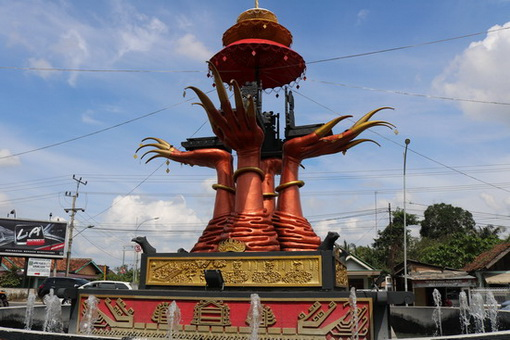 	MEDIA INFORMASI :WEBSITE	:	kesbangpol.lapungtengahkab.go.idWHATSAPP	:	085366200772TELPON	:	085366200772